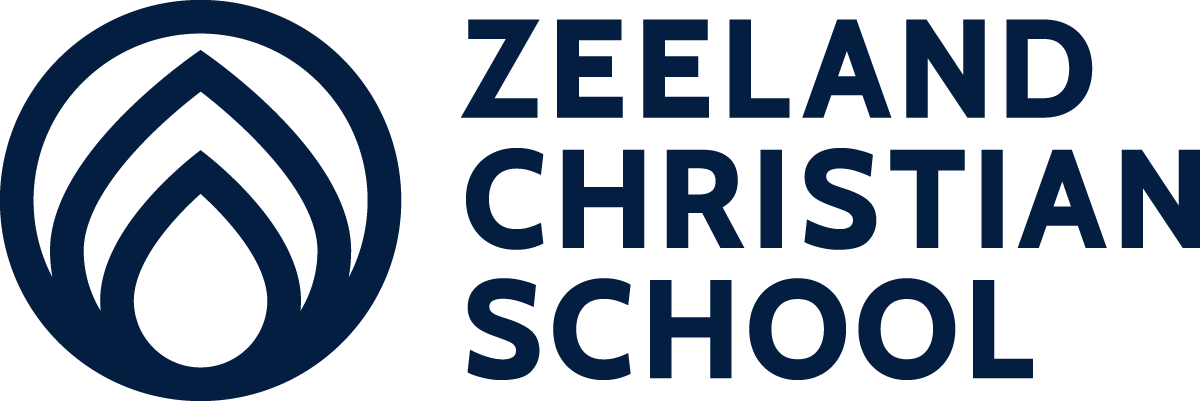 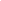 Upcoming Calendar Dates 2020-2021 Calendar: Find the 2020-2021 calendar HERE 2021-2022 Calendar: Find the 2021-2022 calendar HERE March 12: NO School: Teacher Professional Development March 19: End of 3rd Marking PeriodMarch 27: 3-on-3 CanceledApril 2-9: Spring Break *No School* April 16: Auction rescheduledMay 3-7: Teacher Appreciation Week May 15: ZCS Zip 5K - Happening!May 21: Auction - Virtual format similar to last year, no food, no kids programNews Calendar Date Change:  April 28th is now a FULL day of school for students and teachers. The 1/2 day of professional development for teachers has been canceled. ZCS Apparel: New Spring items have been added! Order through the end of March for delivery in April.  https://stores.goodink.com/zcs/shop/home 2021-2022 Tuition Assistance: Are you planning to apply for TUITION ASSISTANCE for the 2021-2022 school year? Applications may be submitted from March 8th to April 19. Information about award totals is provided to applicants in June. The application fee is $35 and can be found at zcs.org/finacial-aid. Preschool 2021-2022 Class Openings: Do you have friends or family members who are still thinking about school options for their children for next year? We still have openings in:*NEW EnglishThreeschool M/W AM - Registration opens Friday, Mar. 5, 10 AMMandarin 4s - PMSpanish 4s - 4 Day ClassEnglish 4s - 4 Day ClassEnglish 4s - Creation Ridge PMSpanish Young FivesMandarin Kindergarten - Only 4 spots leftSpanish Kindergarten - Only 7 spots leftEnglish KindergartenPreschool Registration: zcspreschool.eventbrite.comKindergarten Registration:  zcskindergarten.eventbrite.comSki Club this Friday! We will be out at Bittersweet this Friday night from 4:30pm-8:30pm. No Bussing.  Mr. Kapenga and Mr. Fischer will be at the entrance of the lodge at 4:30pm if you need help with anything.  If you don't need help we will see you out on the slopes.  Parents, if you drop your students off we will be the adults "in charge" until 8:30pm. Please plan picking up and dropping off with your own child.  PLEASE SEE INFO AT THE SKI CLUB PAGE!  Board Nominations: The Board has received a couple of questions about Board member terms. Each Board member serves an initial three-year term and can then renew for an additional three-year term. We have several first terms expiring this year and each of those members has chosen to renew for a second term. No one is rotating off the Board so there are no vacant Board seats at this time. As always, you can reach the school board directly at zcsboard@zcs.org.Parent/Guardian Teacher Conferences on March 11th are optional and by request of either parents or teachers. Sign-up began on Monday, March 1st at 9:00 a.m. You have received information from your child’s teacher with instructions for sign-up as well as the master password.Girls Soccer Coach Needed: We are looking for a 7-8th grade girls soccer coach for the spring season (March 29 - May 17). It is recommended that this person has High School playing and enjoys being around middle schoolers. Practices can start as early as 2:30pm but can be flexible based on the coaches availability. Contact Joel Nagelkirk jnagelkirk@zcs.org for more information. *EXCITING UPDATE RE: Urgent Need in the Philippines*: A ZCS family has come forward and offered a 1:1 match for any NEW sponsorships. So, for only $500 $250 or $40 $20/mo. a child in the Philippines can receive a Christian education for an entire year! We have ONLY 7 students who still need a sponsor. Let’s cross the finish line this week! For more information, please contact Maria Klompmaker (mklompmaker@zcs.org) or give at www.zcs.org/give. Holland Christian LIVING HOPE SHOWCASE: COME ALIVE! Thanks to several generous donors who are underwriting the show, this year’s Living Hope Showcase will be available as a FREE live streamed event! The Living Hope Singers are so excited to share songs that uplift and inspire you. So join them, and “Come Alive!” on Friday and Saturday, March 19 and 20 at 7pm. Livestream tickets are available at hollandchristian.org/lhshowcase. Many of the Living Hope Singers are former ZCS students. Donations are welcome and will benefit future Living Hope productions and Hand2Hand, an organization that helps fight childhood hunger in West Michigan.ZCS/Holland Christian Co-op Athletics AnnouncementsBoys Lacrosse Club: Holland Christian offers boys lacrosse as a spring club sport opportunity for students currently in grades 3-8. There is a 3rd/4th team, a 5th/6th team and a 7th/8th team that compete from the end of March to the end of May. Register for Holland Christian Club Lacrosse beginning on February 1 through our "Active" registration, which is the same registration link as HC summer camps: https://campscui.active.com/orgs/HollandChristianSchool?orglink=camps-registration#/selectSessions/2940142 Summer Camps: Students going into grades K-12 can now register for an awesome experience with our sports programs over the summer months! Check out all the offerings and get signed at our summer camps webpage:  hollandchristian.org/summer-camps-21/ . Summer Breaks: Holland Christian's MHSAA dead week, when we have no team activities or use of our athletic facilities, is July 3-9. Our high school fall sports teams have their pre-season downtime, when team activities are limited, from August 1-8.  21-22 Sports Registration: All families with middle school students participating in co-op sports or entering HCHS as a freshman will need to register here for athletics through Final Forms. For those already registered for sports this year, you will simply need to login to your Final Forms account, select the sports your child is interested in and update any changes to your child's information. Registration for 21-22 athletics will be available on April 1st. Fall high school sports begin on August 11 (football August 9) and fall middle school sports begin on August 23.  SAILING SEASON is almost here! ZCS 7th and 8th graders are invited to participate on the HCHS sailing team. The spring season is April 6, 2021 - May 27, 2021. No previous sailing or racing experience necessary. Practices are Tuesdays, Wednesdays, Thursdays 3:30 - 6:30. (Feel free to begin the season after HC's spring break if you will be out of town.) If you have any questions, please contact Coach Nick Hovland at nick@mbja.org or HC mom Carrie Traver at cktraver@gmail.com. More information and registration can be found at mbja.org under Scholastic Sailing.Don’t miss out on the 2020-2021 Yearbook! If you need to order a yearbook please use this link:  www.geskusphoto.com/?YB=766      School Delays/CancellationsZeeland Christian operates on the same schedule as Zeeland Public Schools when there are weather delays and cancellations. Subscribe to Z for Me to receive email alerts from ZPS regarding school closings. Delays:When school is delayed for two hours, it means that all buses will run two hours later than scheduled. School start times will be exactly two hours later as well.Hot lunch will be provided as scheduled on delay days. Morning Preschool - No School on delay days. Morning Young Fives - No School on delay days. Morning Only Kindergarten - No School on delay days.Before School Care is available on delay days for students who were already scheduled for that morning. (Before School Care is not available for students not on the schedule for that morning.)Art Room Needs "Margarine-like" plastic tubs, Pizza cardboard circles, and cardboard egg cartons. Recycle with us! Drop off your donations in the school office or have your student deliver them to the art room. Thanks! Attendance: Whenever your student is going to be absent or late to school, please notify the school office. To notify the office, you may email attendance@zcs.org or leave a message on the attendance line 616-741-0051. When reporting your absence, please list your student’s name, grade, the reason for absence, and teacher.We would love to add more potential subs to our list for English, Spanish, and Mandarin! Subs are able to choose which jobs they accept, which grade levels they are interested in, etc.We are looking for adults who love God, love kids, love learning, and have completed at least 90 college credit hours.Time commitment is roughly 7:15-2:45 for middle school and roughly 8:15-3:45 for elementary.Pre-tax payment is $108.50 for a full dayTo ask questions or move forward with being added to the list, contact Maria Klompmaker (mklompmaker@zcs.org) to fill out an application and get details about fingerprinting.Parent Points: If you need to sign up for a new parent points assignment, please sign up HERE  March Hot Lunch Menu: HEREThursday Moms In Prayer meeting is over Zoom at 9 AM. Text or email Erica Boerman for link details: 202-313-5123 or boerman.erica@gmail.comTRIP All online orders are due by 11:00 on TuesdaysInstant Trip is 11 AM - 1PM each Friday when school is in session. Check out the new app! www.RaiseRight.comIf parents of Y-5s-5th grade want their children to take home their TRIP they need to update their profiles on shopwithscrip.com to put in the new teacher's name for this year.  Middle schoolers may pick up TRIP for their parents in the front office.Ship to Home: RaiseRight App exclusive: Families can get gift cards from 250+ brands delivered right to their homes or delivered right to friends and family as holiday gifts. It’s convenient and contactless. Families must pay with a bank account or credit card. A small shipping fee appliesCulvers is NEW to Instant TRIP! ZCS ShopperHope College Summer Science Camps!  Click HERE for the brochureVacation Rental: 6 bed/5 bath vacation home for rent near Orlando.  Sleeps 14.  Backyard pool/spa.  Located in a gated resort with a large pool, slide, lazy river, tennis, playground.  Email kateklamer@gmail.com, or call 616-772-3182.